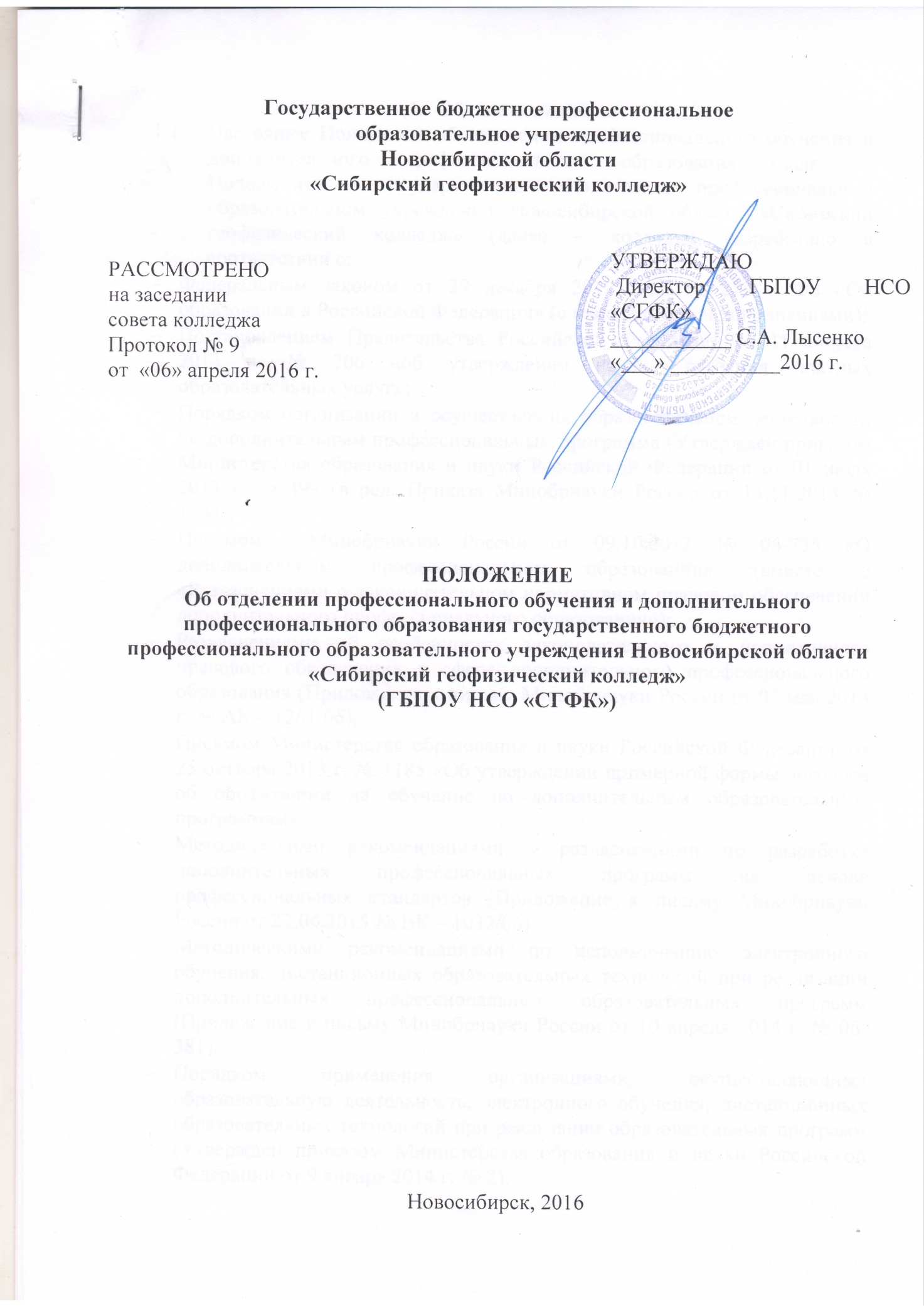 Общие положенияНастоящее Положение об отделении профессионального обучения и дополнительного профессионального образования (далее – Положение) в государственном бюджетном профессиональном образовательном учреждении Новосибирской области «Сибирский геофизический колледж» (далее – колледж) разработано в соответствии с:Федеральным законом от 29 декабря 2012 года № 273 – ФЗ «Об образовании в Российской Федерации» (с изменениями и дополнениями);Постановлением Правительства Российской Федерации от 15 августа 2013 г. № 706 «об утверждении правил оказания платных образовательных услуг»;Порядком организации и осуществления образовательной деятельности по дополнительным профессиональным программа (Утвержден приказом Министерства образования и науки Российской Федерации от 01 июля 2013 г. № 499 (в ред. Приказа Минобрнауки России от 15.11.2013 № 1244);Письмом  Минобрнауки России от 09.10.2013 № 06-735 «О дополнительном профессиональном образовании» (вместе с «Разъяснениями о законодательном нормативном правовом обеспечении дополнительного профессионального образования»);Разъяснениями об особенностях законодательного и нормативного правового обеспечения в сфере дополнительного профессионального образования (Приложение к письму Минобрнауки России от 07 мая 2014 г. № АК – 1261/06);Письмом Министерства образования и науки Российской Федерации от 25 октября 2013 г. № 1185 «Об утверждении примерной формы договора об образовании на обучение по дополнительным образовательным программам»;Методическими рекомендациями – разъяснениями по разработке дополнительных профессиональных программ на основе профессиональных стандартов (Приложение к письму Минобрнауки России от 22.04.2015 № ВК – 1032/06);Методическими рекомендациями по использованию электронного обучения, дистанционных образовательных технологий при реализации дополнительных профессиональных образовательных программ (Приложение к письму Минобрнауки России от 10 апреля 2014 г. № 06-381);Порядком применения организациями, осуществляющими образовательную деятельность, электронного обучения, дистанционных образовательных технологий при реализации образовательных программ (Утвержден приказом Министерства образования и науки Российской Федерации от 9 января 2014 г. № 2);Методическими рекомендациями по организации итоговой аттестации при реализации дополнительных профессиональных программ (письмо Минобрнауки России от 30.03.2015 г. № АК – 820/06);Методическими рекомендациями по разработке, заполнению, учету и хранению бланков документов о квалификации (Письмо Минобрнауки России от 21 февраля 2014 г. № АК-316/06);Письмом от 12 марта 2015 г. № АК – 610/06 Методические рекомендации по разработке, порядку выдачи и учету документов о квалификации в сфере дополнительного профессионального образования;Приказом Министерства образования и науки Российской Федерации от 18 апреля 2013 г. № 292 «Об утверждении порядка организации и осуществления образовательной деятельности по основным программам профессионального обучения»;Приказом Министерства образования и науки Российской Федерации от 02 июля 2013 г. № 513 «Об утверждении перечня профессий рабочих, должностей служащих, по которым осуществляется профессиональное обучение»;Федеральным законом от 27.07.2006 № 152- ФЗ (ред. от 21.07.2014) «О персональных данных»;Уставом Колледжа.Настоящее Положение определяет основные задачи, функции, права и ответственность отделения профессионального обучения и дополнительного профессионального образования (далее - Отделение).Отделение является структурным подразделением колледжа, создается, реорганизуется и ликвидируется приказом директора колледжа. Отделение осуществляет образовательную деятельность по реализации  программ профессионального обучения и дополнительного профессионального образования.Полное наименование Отделения - «отделение профессионального обучения и  дополнительного профессионального образования»;Сокращенное наименование Отделения - «Отделение ПО и ДПО».Центр возглавляет заведующий отделением (далее - заведующий), либо заместитель руководителя по учебно – производственной деятельности. Общее руководство деятельностью отделения осуществляет директор колледжа.Структуру, штатную численность отделения утверждает директор колледжа, исходя из конкретных условий и особенностей деятельности колледжа.Квалификационные требования, функциональные обязанности, права, ответственность заведующего, других работников отделения регламентируется должностными инструкциями, утверждаемыми приказами директора колледжа.В своей деятельности отделение взаимодействует с учебной частью, заочным отделением, методическим кабинетом, юридическим отделом, бухгалтерией, библиотекой, другими структурными подразделениями и должностными лицами по вопросам своей компетенции, а также с учредителем и другими организациями.Отделение в своей деятельности руководствуется Конституцией Российской Федерации, законодательством Российской Федерации и Новосибирской области, приказами и распоряжениями учредителя, Уставом колледжа, локальными нормативными актами колледжа, а также настоящим Положением.Финансирование отделения осуществляется за счет средств, поступающих за обучение по договорам с заказчиками и других источников, предусмотренных Уставом, законодательством Российской Федерации и Новосибирской области.Цели, задачи, виды деятельностиЦелями деятельности Отделения являются:обеспечение актуальных потребностей регионального рынка труда в квалифицированных кадрах по наиболее востребованным профессиям и специальностям;повышение профессионального (квалификационного) уровня преподавательских кадров в системе профессионального образования на основе внедрения инновационных образовательных технологий;кадровое обеспечение реализации программ, направленных на освоение и совершенствование профессиональных квалификаций, путем организации курсов повышения квалификации и стажировок на рабочем месте педагогических кадров;повышение профессиональных  компетенций специалистов и рабочих геологоразведочной и метеорологической отрасли;развитие и модернизация учебно-производственной базы колледжа и повышение качества профессионального образования через взаимодействие с работодателями, производственными компаниями, научно – исследовательскими институтами;создание авторских коллективов для подготовки и реализации справочной, учебной и учебно-методической литературы для нужд организаций геологоразведочной и метеорологической отрасли, а также  для профессиональных образовательных учреждений регионов;ведение научных и маркетинговых исследований рынка труда, с целью разработки востребованных программ обучения, способствующих решению вопросов трудоустройства и занятости населения;информационно-консультационная поддержка и представление новых технологий в области геологоразведки и метеорологических наблюдений в рамках учебно-демонстрационного комплекса колледжа;обеспечение сетевого взаимодействия социальных партнеров, работодателей и учреждений профессионального образования;расширение профессионального и образовательного поля для преподавателей, мастеров производственного обучения и студентов учреждений профессионального образования через взаимодействие и обмен опытом с учреждениями профессионального образования различных регионов и зарубежных стран в рамках сотрудничества.Задачами Отделения являются:кадровое обеспечение потребностей геологоразведочной и метеорологической отрасли путем подготовки, переподготовки и повышения квалификации кадров с использованием инновационных технологий,  материалов и оборудования;обеспечение трудовой мобильности рабочих кадров путем ускоренной подготовки персонала для перехода на новую должность, освоения нового оборудования, смежных профессий и специальностей;обеспечение практико-ориентированной подготовки обучающихся по основным профессиональным образовательным программам путем реализации программ профессиональных модулей, производственной практики и программ дополнительного профессионального образования;поддержка профессионального самоопределения учащихся общеобразовательных организаций путем предоставления соответствующих консультационных услуг;учебно-методическое обеспечение реализации программ, направленных на освоение и совершенствование профессиональных квалификаций путем разработки, апробации и экспертизы современных программ профессионального обучения и дополнительного профессионального образования и технологий обучения;повышение квалификации и переподготовка преподавателей и мастеров производственного обучения средних профессиональных образовательных учреждений;консультирование специалистов  геологоразведочной и метеорологической отрасли регионов по вопросам технологической модернизации и инновационного развития; обеспечение их  методическими и нормативными материалами, по выполняемым  производственным задачам и функциям.Для достижения цели и решения поставленных задач Отделение следующие виды деятельности:Организация образовательной деятельности на договорной основе по реализации программ профессионального обучения, в том числе:программ профессиональной подготовки по профессиям рабочих, должностям служащих;программ профессиональной  переподготовки рабочих, служащих;программ повышения квалификации рабочих, служащих  и дополнительного профессионального образования, в том числе: программ повышения квалификации; программ профессиональной переподготовки.Оказание услуг по организации и проведению мероприятий (конференции, лекции, семинары, выставки, олимпиады, ярмарки) на договорной основе.Оказание услуг по выполнению учебно-методических работ и консультационных услуг на договорной основе.Взаимодействие с центрами занятости населения, образовательными организациями, органами власти и производственными предприятиями по вопросам дополнительного профессионального образования и профессионального обучения.Проведение мероприятий по рекламе деятельности Отделения в печатных изданиях и на телевидении.Контроль за оплатой по договорам об оказании платных образовательных услуг.Формирование контингента слушателей Отделения.Отделение вправе осуществлять иные виды деятельности для достижения целей, указанных в п. 2.1 положения, предусмотренные Уставом колледжа.Материально-техническое обеспечение деятельности ОтделенияОтделение  располагает: административными помещениями; учебными аудиториями; учебными лабораториями; учебно-производственными мастерскими; метеорологической площадкой; компьютерным классом; методическим кабинетом; помещениями для организации производственного  обучения,  расположенными в зданиях по адресу: г. Новосибирск, ул. Немировича – Данченко, д. 119.Отделение имеет право использовать лаборатории, учебные помещения колледжа, актовый  и читальный залы, компьютерные классы, информационные материалы, программы компьютерного сопровождения обучения, библиотечный фонд колледжа  в согласованное с учебной частью колледжа время.Отделение без дополнительной оплаты передает в библиотеку колледжа методические и справочные материалы, подготовленные преподавателями и мастерами производственного обучения  в согласованных размерах тиража.Отделением имеет свой раздел на официальном  сайте колледжа.Обучающиеся, преподаватели и работники ОтделенияОбучающимися Отделения являются лица, зачисленные на обучение приказом руководителя колледжа.Зачисление в число обучающихся осуществляется на основании заявления обучающегося либо заявки от организации; договора о возмездном  оказании  образовательных  услуг, заключенных с юридическими и (или) физическими лицами; оплаты за обучение путем безналичного расчета.Обучающемуся, при необходимости, для работодателя на время обучения в Отделении выдается справка, свидетельствующая о сроках его пребывания на учебе в данной организации.Права и обязанности обучающихся Отделения определяются законодательством Российской Федерации, уставом и правилами внутреннего распорядка колледжа, правилами поведения и другими локальными актами.Обучающиеся Отделения имеют право:выбирать образовательную программу в соответствии со своими способностями, потребностями и возможностями, условиями, созданными в Отделении;пользоваться библиотечно-информационными ресурсами библиотеки в порядке, определяемом уставом колледжа;получать дополнительные (в том числе платные) образовательные услуги;Обучающиеся Отделения обязаны:выполнять требования Устава колледжа, Правила  внутреннего распорядка колледжа, Правила техники безопасности и другие локальные акты;выполнять в установленные сроки все задания, предусмотренные образовательной программой;уважать честь и достоинство обучающихся и работников Отделения, колледжа;бережно относиться к имуществу Отделения, колледжа;проходить все предусмотренные образовательной программой Отделения контрольно-оценочные процедуры.Права и обязанности обучающихся могут также определяться в индивидуальных договорах на обучение (получение образовательных услуг).К педагогической деятельности в Отделении допускаются штатные мастера и преподаватели колледжа, имеющие высшее профессиональное образование или среднее профессиональное образование, а также  привлеченные по договорам об оказании образовательных услуг специалисты и руководители организаций (предприятий, объединений, институтов), представители органов исполнительной власти, работники государственных учреждений системы управления и инспекций, преподаватели других учебных заведений и иные физические лица.Педагогические работники Отделения и руководители колледжа, имеют право заниматься учебно-методической и педагогической деятельностью, если это не препятствует исполнению их основных обязанностей без заключения договора. Ограничение объема педагогической деятельности работников Отделения устанавливается директором колледжа.Педагогические работники Отделения имеют право:пользоваться в установленном порядке информационными и методическими фондами;выбирать и использовать в учебном процессе учебники, учебные пособия и материалы на основе перечней, рекомендованных экспертными организациями, уполномоченными органами управления образованием, профильными объединениями работодателей, профессиональными сообществами; выбирать методики обучения, контроля и оценки его результатов, не противоречащие нормативным актам Российской Федерации и локальным актам колледжа;работники Отделения имеют также другие права, определенные законодательством Российской Федерации, уставом Отделения и трудовыми договорами (контрактами).Педагогические работники Отделения обязаны:выполнять Устав и Правил внутреннего трудового распорядка колледжа и других локальных актов;выполнять утвержденные образовательные программы;выполнять требования Положения об отделении ПО и ДПО.Заведующий Отделением  (зам. директора по УПР) имеет право:требовать и получать от структурных подразделений колледжа материалы, необходимые для деятельности отделения;вести переписку по вопросам, входящим в компетенцию отделения;представительствовать в установленном порядке от имени колледжа по вопросам, относящимся к компетенции отделения во взаимоотношениях с государственными, муниципальными организациями, а также с другими предприятиями, организациями и учреждениями;давать разъяснения и рекомендации по вопросам, входящим в компетенцию отделения;оформлять гражданско-правовые договоры с юридическими и физическими лицами на оказание услуг, выполнение работ;вносить на рассмотрение директора, совета колледжа, в иные органы колледжа предложения по совершенствованию работы отделения;участвовать в рассмотрении вопросов, затрагивающих интересы работников отделения;в рамках своей компетенции привлекать к работе отделения специалистов колледжа и сторонних организаций.Заведующий отделением в рамках своей компетенции:организует работу отделения по всем направлениям деятельности;осуществляет планирование работы отделения;представляет интересы колледжа при заключении договоров;предоставляет информацию для размещения на официальном сайте колледжа в установленном порядке; размещает информацию на стендах в колледже;решает иные вопросы, в соответствии с целями, задачами функциями отделения.Все подготавливаемые отделением документы (проекты приказов, положения, письма и др.), отнесенные к компетенции отделения, должны быть утверждены (подписаны) директором колледжа за исключением документов, правом подписи которых наделен заведующий отделением (зам. директора по УПР) на основании приказа директора колледжа. Проекты приказов в обязательном порядке визируются секретарем руководителя колледжа или заведующим отделением (зам. директора по УПР).ОтветственностьОтветственность за ненадлежащее исполнение функций отделения, предусмотренных настоящим Положением несет заведующий отделением (зам. директора по УПР).На заведующего возлагается персональная ответственность в случае:несвоевременного или некачественного исполнения документов и поручений руководства колледжа, касающихся деятельности отделения;необеспечения или некачественного обеспечения руководства колледжа информацией о работе отделения;несоблюдение Устава колледжа, локальных нормативных актов колледжа и должностной инструкции; несоблюдение трудового распорядка и трудовой дисциплины;ненадлежащее исполнение должностных обязанностей.Заведующий несет ответственность за ведение и сохранность документации отделения, организацию делопроизводства в соответствии с утвержденной номенклатурой дел, сдачу дел в архив колледжа.Ответственность заведующего и сотрудников отделения устанавливается трудовым договором, должностной инструкцией, настоящим Положением.Порядок организации и осуществление образовательной деятельности по программам профессионального обучения и  дополнительным профессиональным программам в отделенииВ образовательном процессе  используются следующие формы:лекционные и практические занятия с группой или в виде  индивидуальных занятий и консультаций;конференции, семинары, коллоквиумы, стажировка, консультации и другие формы услуг, удобные для заказчиков;дистанционные технологии и занятия с выездом преподавателей к месту  дислокации заказчика услуг;Обучение может быть:очно-заочным, без отрыва от производства;очным, с отрывом от производства;дистанционным.Учебный процесс при новой подготовке в соответствии с программой включает:теоретическое обучение;производственное обучение в учебно-производственных мастерских (УПМ), на метеорологической площадке и/или на базе предприятий геологоразведочной, проектно – изыскательной, метеорологической отрасли (стажировка);итоговая аттестация.При повышении квалификации теоретическое обучение и стажировка может проводиться  по месту работы слушателя с привлечением технологий дистанционного обучения. Производственная практика (стажировка) слушателей осуществляется  на предприятиях города или при необходимости на предприятиях Новосибирской области и других городов. Производственная практика также может в полном объеме проводиться на базе колледжа или  на базе предприятия при наличии на производстве необходимых условий. Для всех видов аудиторных занятий преподавателю устанавливается академический час  45 мин.Наряду с курсовой, может осуществляться и индивидуальная подготовка рабочих кадров. При этом на изучение теоретического курса отводится от 10% до 30% от общего количества времени теоретического обучения.  Производственное обучение в этом случае проходит индивидуально, под руководством мастера производственного обучения или квалифицированного рабочего по месту прохождения производственной практики.Оценка освоения образовательных программ проводится по результатам текущего контроля и итоговой аттестации. Итоговая аттестация выпускников, проводится специально создаваемыми комиссиями с участием преподавателей и руководителей колледжа, представителей заказчика образовательной услуги и/или организаций, заинтересованных в подготовке соответствующих кадров. Составы комиссий утверждаются директором колледжа.Обучающимся, успешно завершившим курс обучения,  выдаются документы о квалификации (повышении квалификации), форма которых самостоятельно устанавливается Отделением и соответствующим Положением. Организация профессионального обучения. Профессиональное обучение направлено на приобретение лицами различного возраста профессиональной компетенции, в том числе для работы с конкретным оборудованием, технологиям, аппаратно – программными и иными профессиональными средствами, получение указанными лицами квалификационных разрядов, классов, категорий по профессии рабочего или должности служащего без изменения уровня образования. Профессиональное обучение по программам профессиональной подготовки по профессиям рабочих и должностям служащих реализуется для лиц, ранее не имевших профессии рабочего или должности служащего. Профессиональное обучение по программам профессиональной переподготовки реализуется для лиц, уже имеющих профессию рабочего, профессии рабочего или должность служащего, должности служащих, в целях получения новой профессии рабочего или новой должности служащего с учетом потребностей производства, вида профессиональной деятельности. Профессиональное обучение по программам повышения квалификации рабочих и служащих предусматривает  профессиональное обучение лиц, уже имеющих профессию рабочего, профессии рабочих или должность служащего, должности служащих, в целях последовательного совершенствования профессиональных знаний, умений и навыков по имеющейся профессии рабочего или имеющейся должности служащего без повышения образовательного уровня. Содержание и продолжительность профессионального обучения по каждой профессии рабочего, должности служащего определяются конкретной программой профессионального обучения, разрабатываемой и утверждаемой колледжем, на основе установленных квалификационных требований (профессиональных стандартов), если иное не установлено законодательством Российской Федерации. При прохождении профессионального обучения в соответствии с индивидуальным учебным планом его продолжительность может быть изменена колледжем, с учетом особенностей и образовательных потребностей конкретного обучающегося. Обучение по индивидуальному учебному плану, в том числе ускоренное обучение, в пределах осваиваемой программы профессионального обучения осуществляется в порядке, установленном локальным нормативным актом колледжа.  К освоению основных программ профессионального обучения по программам профессиональной подготовки по профессиям рабочих, должностям служащих допускаются лица различного возраста, в том числе не имеющие основного общего или среднего общего образования, включая лиц с ограниченными возможностями здоровья (с различными формами умственной отсталости). Сроки начала и окончания профессионального обучения определяются в соответствии с учебным планом конкретной основной программы профессионального обучения. Образовательная деятельность по основным программам профессионального обучения организуется в соответствии с расписанием, которое определяется колледжем. Профессиональное обучение на производстве осуществляется в пределах рабочего времени обучающегося по соответствующим основным программам профессионального обучения. Реализация основных программ профессионального обучения сопровождается проведением промежуточной аттестации обучающихся. Формы, периодичность и порядок проведения промежуточной аттестации обучающихся устанавливаются колледжем самостоятельно. Профессиональное обучение завершается итоговой аттестацией в форме квалификационного экзамена. Порядок проведения квалификационного экзамена регламентируется соответствующим Положением колледжа. Лицам, успешно сдавшим квалификационный экзамен, присваивается разряд или класс, категория по результатам профессионального обучения и выдается свидетельство о профессии рабочего, должности служащего.Организация и осуществление образовательной деятельности по дополнительным профессиональным программам. Колледж осуществляет обучение по дополнительной профессиональной программе на основе договора об образовании, заключаемого со слушателем и (или) с физическим или юридическим лицом, обязующимся оплатить обучение лица, зачисляемого на обучение, либо за счет бюджетных ассигнований федерального бюджета, бюджетов субъектов Российской Федерации. Содержание дополнительного профессионального образования определяется образовательной программой, разработанной и утвержденной колледжем. Дополнительное профессиональное образование осуществляется посредством реализации дополнительных профессиональных программ (программ повышения квалификации и программ профессиональной переподготовки). Реализация программы повышения квалификации направлена на совершенствование и (или) получение новой компетенции, необходимой для профессиональной деятельности, и (или) повышение профессионального уровня в рамках имеющейся квалификации. Формы обучения и сроки освоения дополнительной профессиональной программы определяются образовательной программой и (или) договором об образовании. Дополнительная профессиональная программа может реализовываться полностью или частично в форме стажировки. Стажировка осуществляется в целях изучения передового опыта, в том числе зарубежного, а также закрепления теоретических знаний, полученных при освоении программ профессиональной переподготовки или повышения квалификации, и приобретение практических навыков и умений для их эффективного использовании при исполнении своих должностных обязанностей. Содержание стажировки определяется организацией с учетом предложений организаций, направляющих специалистов на стажировку, содержание дополнительных профессиональных программ. Сроки стажировки определяются организацией самостоятельно исходя из целей обучения. Продолжительность стажировки согласовывается с руководителем организации, где она проводится. Стажировка носит индивидуальный или групповой характер и может предусматривать такие виды деятельности, как:самостоятельную работу с учебными изданиями;приобретение профессиональных и организаторских навыков;изучение организации и технологии производства, работ;непосредственное участие в планировании работы организации;работу с технической, нормативной и другой документацией;выполнение функциональных обязанностей должностных лиц (в качестве временно исполняющего обязанности или дублера);участие в совещаниях, деловых встречах.  По результатам прохождения стажировки слушателю выдается документ о квалификации в зависимости от реализуемой дополнительной профессиональной программы. Образовательный процесс в колледже  может осуществляться в течение всего календарного года. Продолжительность учебного года определяется колледжем и составляет период с 01 сентября по 30 июня. Образовательная деятельность обучающихся предусматривает следующие виды учебных занятий и учебных работ:лекции, практические и семинарские занятия, лабораторные работы;круглые столы, мастер-классы, мастерские, деловые игры, ролевые игры, тренинги, семинары по обмену опытом, выездные занятия;консультации, выполнение аттестационной, дипломной, проектной работы и другие виды учебных занятий и учебных работ, определенные учебным планом.Для всех видов аудиторных занятий академический час устанавливается продолжительностью 45 минут.При освоении дополнительных профессиональных программ профессиональной переподготовки возможен зачет учебных предметов, курсов, дисциплин (модулей), освоенных в процессе предшествующего обучения по основным профессиональным образовательным программам и (или) дополнительным профессиональным программам, порядок которого определяется колледжем самостоятельно.Освоение дополнительных профессиональных образовательных программ завершается итоговой аттестацией обучающихся в форме, определяемой колледжем  самостоятельно.Лицам, успешно освоившим соответствующую дополнительную профессиональную программу и прошедшим итоговую аттестацию, выдаются документы о квалификации: удостоверение о повышении квалификации и (или) диплом о профессиональной переподготовке.Квалификация, указываемая в документе о квалификации, дает его обладателю право заниматься определенной профессиональной деятельностью и (или) выполнять конкретные трудовые функции, для которых в установленном законодательством Российской Федерации порядке определены обязательные требования к наличию квалификации по результатам дополнительного профессионального образования, если иное не установлено законодательством Российской ФедерацииЛицам, не прошедшим итоговой аттестации или получившим на итоговой аттестации неудовлетворительные результаты, а также лицам, освоившим часть дополнительной профессиональной программы и (или) отчисленным из организации, выдается справка об обучении или о периоде обучения по образцу, самостоятельно устанавливаемому колледжем.Научно-исследовательская и методическая деятельностьОтделение ведет методическую работу по формированию программ обучения, создает методические пособия, справочники,  программы компьютерного сопровождения обучения, рекомендации слушателям для руководства в практической работе.Отделение готовит подборку материалов по вопросам использования в геологоразведочной и метеорологической отрасли современных технологий, методов работы и материалов, результатов маркетинга рынка труда, а также рекомендаций ведущих предприятий отрасли.Для выполнения методической работы привлекаются штатные работники и преподаватели Отделения, работники предприятий и учебных заведений, работающие по совместительству в Отделении на договорной основе путем создания творческих коллективов.Отделение  поддерживает связь с другими аналогичными учебными подразделениями вузов, техникумов, колледжей, центров дополнительного образования, ресурсными центрами, научными организациями, структурными подразделениями органов управления геологоразведочной и метеорологической отрасли,  ассоциациями и профессиональными союзами с целью обмена опытом, проведения совместных мероприятий и рецензирования методических материалов.Отделение имеет право тиражировать  методические разработки и реализовать  их слушателям, организациям и другим заинтересованным лицам. Отделение  осуществляет сотрудничество с компаниями - социальными партнерами по вопросам организации и проведения обучающих и просветительских семинаров и других мероприятий на базе колледжа.Отделение осуществляет научно-исследовательскую деятельность и маркетинговые исследования в рамках  реализации образовательных проектов.Отделение осуществляет подготовку методического и информационного обеспечения для проведения конференций, форумов, семинаров и т.д.Отделение участвует в реализации международных проектов.Отделение может привлекать к научно-исследовательской деятельности и маркетинговым исследованиям образовательные учреждения  среднего и высшего профессионального образования региона и других регионов.Экономика Центра и оплата трудаСтоимость услуг Отделения определяется сметой, утвержденной в установленном порядке, по каждому направлению подготовки и виду услуг. Стоимость печатной продукции определяется калькуляцией затрат и может быть увеличена за счет установления  коммерческой цены, согласованной с директором колледжа.Стоимость обучения на отделении по профессиям и специальностям определяется сметой расходов и утверждается директором колледжа.Смета составляется не позднее, чем за 2 недели до начала работы групп по программам отделения.   Плата за обучение производится слушателями или их родителями (законными представителями), юридическими лицами по безналичному расчету.  По заявлению слушателя или его родителей (законных представителей), плата за обучение может вноситься в два этапа, в равных долях, не позднее первого дня занятий (первая доля) и половины срока обучения (вторая доля) соответственно, либо полностью за весь срок обучения не позднее первого дня занятий.Вносимые платежи за услуги Отделения перечисляются на счет колледжа.Средства, получаемые колледжем, от деятельности отделения реинвестируются на укрепление материальной базы,  выплату заработной платы в размере 70 %  и другие нужды.Отделение ежемесячно  проводит сверку  поступления доходов Отделения с бухгалтерией колледжа.Оплата труда сотрудников Отделения производится в соответствии с Положением об оплате и материальном стимулировании труда работников колледжа.Сотрудники колледжа могут обучаться без оплаты по распоряжению директора колледжа, студентам колледжа может быть предоставлена 50% скидка на обучение. При обучении большого количества слушателей из сотрудников одной организации,  может быть предоставлена скидка на обучение от 5% до 30%.Возможно предоставление скидок при обучении сотрудников бюджетных  организаций, а также организациям, регулярно обучающим  свой персонал на базе Отделения.Скидки предоставляются по согласованию с директором колледжа.Учет выданных часов преподавателями и мастерами производственного обучения ведется по установленной в Отделении  форме на основании учебной программы на данный вид образовательных услуг и записями в журналах учебных занятий.Оценка эффективности деятельности ОтделенияОсновные критерии и показатели эффективности деятельности Отделения связаны с обязательствами, взятыми перед государственными и муниципальными заказчиками, в том числе службами, центрами занятости и другими структурами, оплачивающими обучение различных категорий граждан - безработных и др.; негосударственными организациями, оплачивающими обучение своих работников; гражданами, самостоятельно оплачивающими индивидуальное обучение и иные услуги.В качестве ведущих показателей эффективности деятельности Отделения выделяются:количественные показатели трудоустройства выпускников программам, реализуемых Отделением;соответствие перечня реализуемых программ актуальным и перспективным потребностям рынка труда с учетом решения задач технологической модернизации и инновационного экономического развития Российской Федерации и ее субъектов;наличие программ повышения квалификации и стажировок на рабочем месте педагогических кадров;реализация Отделением профессиональных модулей, общепрофессиональных дисциплин, программ производственной практики и других частей основных профессиональных образовательных программ;востребованность образовательных программ, направленных на освоение и совершенствование профессиональных квалификаций, разработанных Отделением, и учебно-методического обеспечения их реализации образовательными организациями;эффективность использования имеющихся и привлечения дополнительных ресурсов (материально-технического и кадрового обеспечения), в том числе объем дохода от внебюджетной деятельности и средний размер заработной платы сотрудников, интенсивность использования высокотехнологичного оборудования.